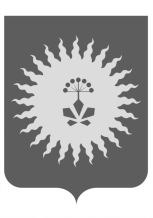  АДМИНИСТРАЦИЯ  АНУЧИНСКОГО МУНИЦИПАЛЬНОГО ОКРУГАПРИМОРСКОГО КРАЯП О С Т А Н О В Л Е Н И ЕО внесении изменений в постановление администрации Анучинского муниципального округа Приморского края от 25.03.2021 года № 254 «О создании Совета по инвестициям и развитию малого и среднего предпринимательства при главе Анучинского муниципального округа»	В соответствии с Федеральным законом от 6 октября 2003 года № 131-ФЗ «Об общих принципах организации местного самоуправления в Российской Федерации», Законом Приморского края от 1 июля 2008 года № 278-КЗ «О развитии малого и среднего предпринимательства в Приморском крае»,   руководствуясь Уставом Анучинского муниципального округа Приморского края, администрация Анучинского муниципального округа Приморского краяПОСТАНОВЛЯЕТ:    1. Внести в состав Совета по инвестициям и развитию малого и среднего предпринимательства при главе Анучинского муниципального округа, утвержденного постановлением от 25.03.2021 года № 254 «О создании Совета по инвестициям и развитию малого и среднего предпринимательства при главе Анучинского муниципального округа» изменения, изложив его в новой редакции (прилагается).       2. Аппарату администрации Анучинского муниципального округа (Бурдейная) разместить настоящее постановление на официальном сайте администрации Анучинского муниципального округа Приморского края в информационно-телекоммуникационной сети «Интернет».      3. Контроль за исполнением настоящего постановления оставляю за собой.Глава Анучинскогомуниципального округа                                                           С.А. Понуровский    Приложение № 2                                                                                      к постановлению администрации                                                                                 Анучинского муниципального                                                                         округа Приморского края                                                                                             от 25.03.2021г № 254								(в ред. от_05.07.2024г   №_635) СОСТАВСовета по инвестициям и развитию малого и среднего предпринимательства при главе администрации Анучинского муниципального округа05.07.2024с. Анучино№6351Понуровский Сергей АлексеевичПонуровский Сергей АлексеевичГлава Анучинского муниципального округа, председатель Совета  2Бутенко Лариса АнатольевнаБутенко Лариса Анатольевнагенеральный директор ООО «Лес Строй Регион», заместитель председателя Совета3Клыкова Вера ВалерьевнаКлыкова Вера Валерьевнаглавный специалист 1 разряда финансово-экономического управления администрации Анучинского муниципального округа, секретарьЧлены СоветаЧлены СоветаЧлены СоветаЧлены Совета44Бондарь Галина Петровнаначальник финансово- экономического управления администрации Анучинского муниципального округа55Вилюмс Марина Анатольевнапомощник прокурора Анучинского муниципального округа (по согласованию)66ГлушакОльга Сергеевнагенеральный директор ИП Глушак С.М. (по согласованию)77Иванович Татьяна НиколаевнаИП, с.Анучино, (по согласованию)88Карелина Анастасия СергеевнаИП, с. Анучино, (по согласованию)99Курченко Екатерина Александровна   ИП, с. Анучино, (по согласованию)1010Матяш Людмила МихайловнаИП, с.Новогордеевка (по согласованию)1111Осмирко Ирина ГригорьевнаИП, с.Чернышевка (по согласованию)1212Радько Владислав Борисовичглава крестьянско-фермерского хозяйства, с.Корниловка (по согласованию) 1313Нороян Люсине ЭдиковнаИП, с.Анучино (по согласованию)1414Старыгин Константин ВалентиновичИП, с.Анучино (по согласованию)1515Худякова Ольга АнатольевнаИП, с. Виноградовка, (по согласованию)1616Маношкина Наталья НиколаевнаИП, с. Старогордеевка, (по согласованию)1717Матвейко Анна Ивановнасамозанятая, с.Анучино1818Матвейко Иван Владимировичглава крестьянско-фермерского хозяйства, с.Анучино (по согласованию)1919Глухов Руслан Владимировичглава крестьянско-фермерского хозяйства, с.Гражданка (по согласованию)